online Supplementary materialTime is on my side?The temporal proximity between elections and parties’ salience strategiesTable of ContentFigure S1: Average EU issue emphasis by Cycle position across all parties and elections in the sample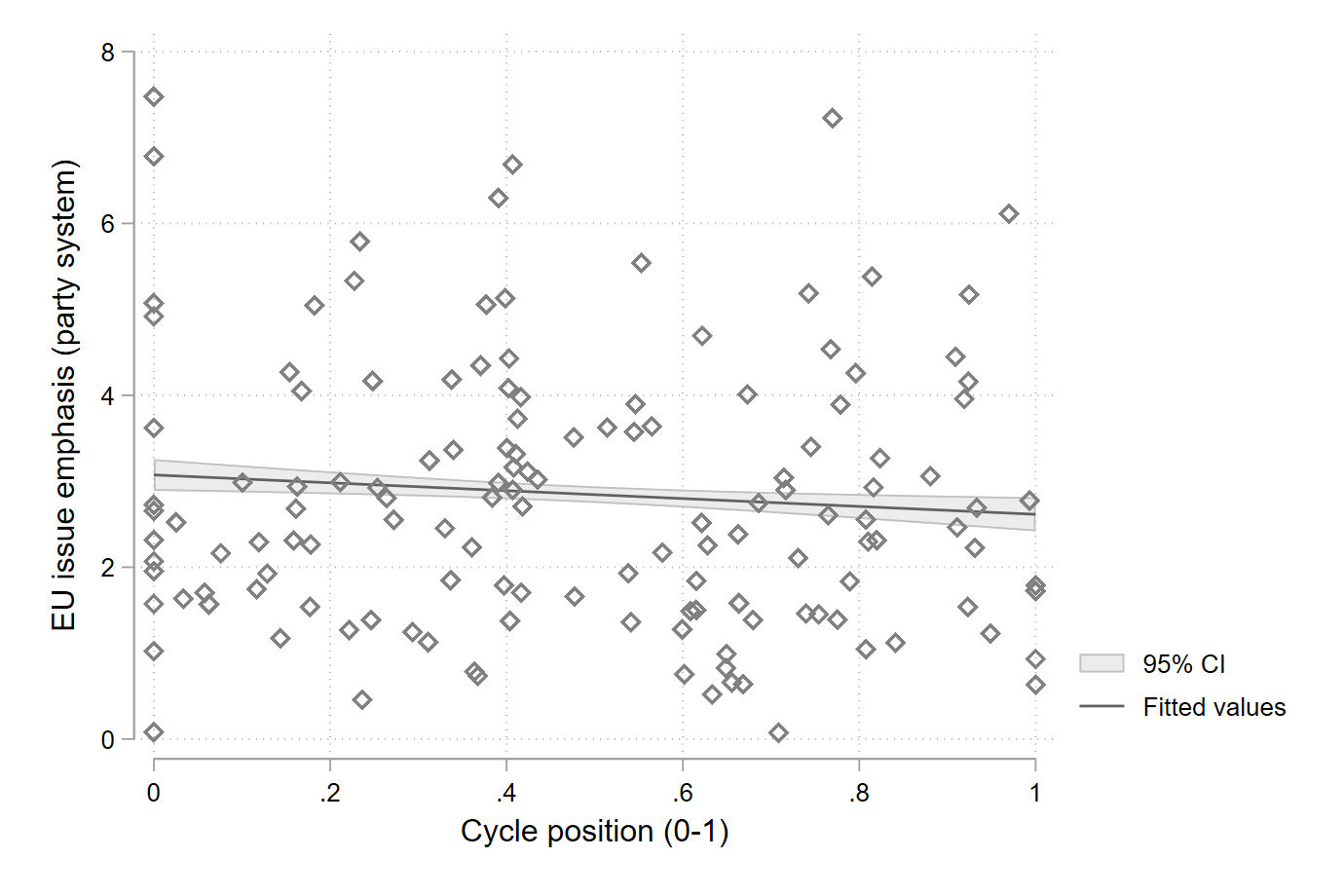 Notes: Line represents fitted values of 95 per cent confidence intervals; each dot indicates the average EU issue emphasis in national party manifestos at a given cycle position in a country (that is, the party system saliency of EU issue emphasis).Figure S2: Distribution of dependent variable EU issue emphasis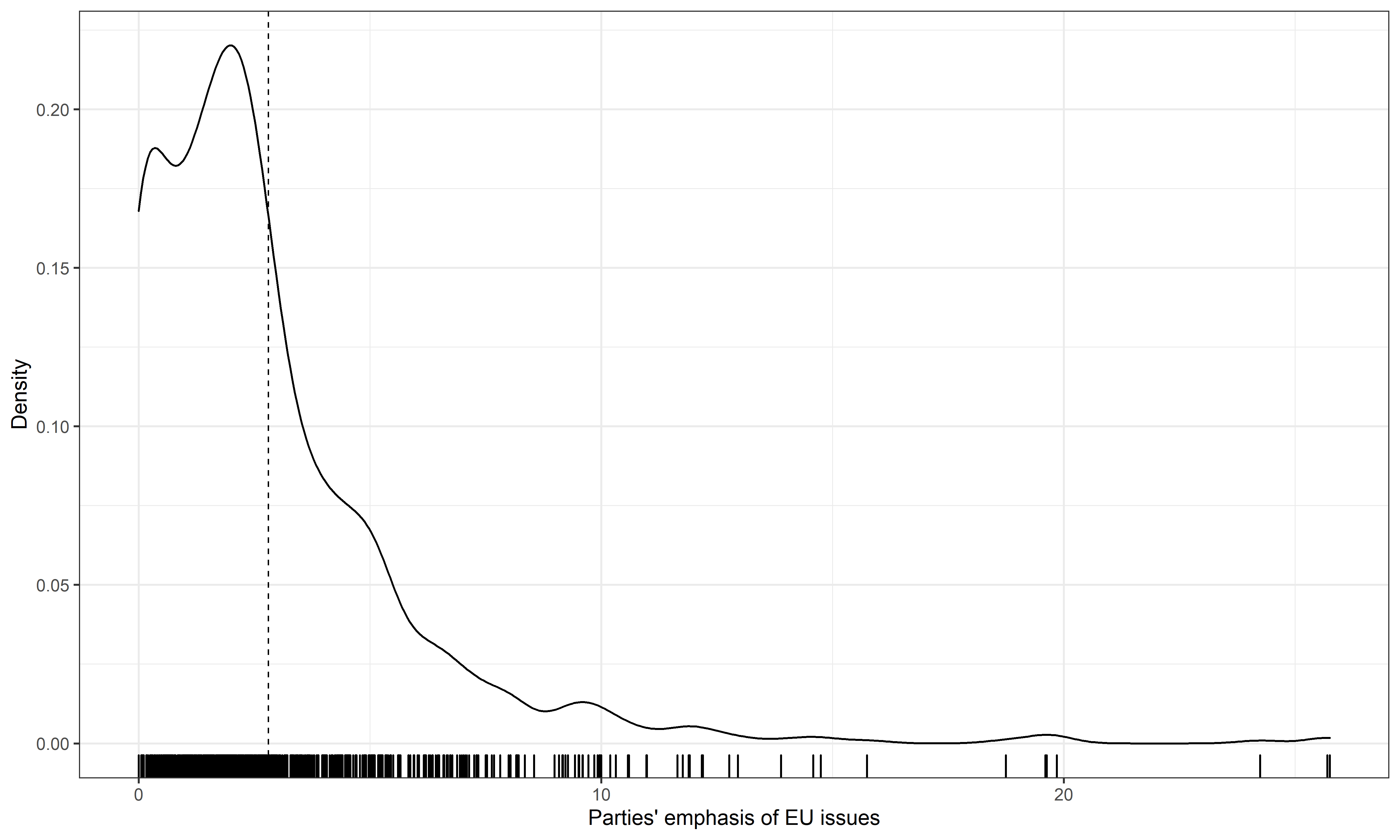 Notes: The figure plots national parties’ emphasis of EU issues in their national election manifestos (in percent). Mean value (indicated by the vertical dotted line) of national parties’ emphasis of EU issues is 2.81.Table S1: Elections and countriesNotes: National elections are dropped when no EP election took place between two national elections. National election dates and names of Eurosceptic parties are taken from Manifesto Project Dataset (version 2019b) (Volkens et al., 2019). EP election dates have been collected by the authors. Concurrent elections at the beginning or at the end of the national electoral cycle are highlighted in bold.Table S2: Descriptive statisticsTable S3: The example of the Swedish Social Democratic Labour PartyTable S4: Robustness check (excluding three outliers)Notes: Dependent variable: EU issue emphasis (log). Multilevel mixed-effects Tobit regression. Standard errors are given in parentheses. Manifestos drafted by the Liberals in Denmark in 1990, by the Liberal Reformation Party in Belgium in 1999, and by the Social Democratic Center Party in Portugal in 1987 are excluded from the analysis. Significance levels: +p < 0.10; *p < 0.05; **p < 0.01; ***p < 0.001.Table S5: Robustness check (excluding parties without EU issue emphasis)Notes: Dependent variable: EU issue emphasis (log). Multilevel mixed-effects Tobit regression. Standard errors are given in parentheses. Significance levels: +p < 0.10; *p < 0.05; **p < 0.01; ***p < 0.001.Table S6: Robustness check (non-linear effect of Cycle position)Notes: Dependent variable: EU issue emphasis (log). Multilevel mixed-effects Tobit regression. Standard errors are given in parentheses. Significance levels: +p < 0.10; *p < 0.05; **p < 0.01; ***p < 0.001.Table S7: Robustness check (using absolute difference in days between national parliamentary elections and the closest EP elections)Notes: Dependent variable: EU issue emphasis (log). Multilevel mixed-effects Tobit regression. Standard errors are given in parentheses. Significance levels: +p < 0.10; *p < 0.05; **p < 0.01; ***p < 0.001.ReferencesVolkens, A., Krause, W., Lehmann, P., Matthieß, T., Merz, N., Regel, S., & Weßels, B. (2019). The Manifesto Data Collection. Manifesto Project (MRG/CMP/MARPOR). Version 2019b. Wissenschaftszentrum Berlin für Sozialforschung (WZB).CountryElection date to the national parliamenttElection date to the next European parliamentElection date to the national parliamentt+1Eurosceptic party in national electiontAustria24.11.200213.06.200401.10.2006Austrian Freedom Party28.09.200806.07.200929.09.2012Austrian Freedom Party; Alliance for the Future of Austria29.09.201325.05.201415.10.2017Austrian Freedom Party; Team Stronach for Austria15.10.201726.05.201929.09.2019Austrian Freedom PartyBelgium08.11.198117.06.198413.10.1985Flemish Bloc13.12.198718.06.198924.11.1991Flemish Bloc24.11.199112.16.199421.05.1995Flemish Bloc21.05.199513.06.199913.06.1999Flemish Bloc13.06.199913.06.199918.05.2003Flemish Bloc18.05.200313.06.200410.06.2007Flemish Bloc10.06.200707.06.200913.06.2010Flemish Interest13.06.201025.05.201425.05.2014Flemish Interest25.05.201425.05.201426.05.2019Workers’ Party of Belgium; Flemish InterestBulgaria12.05.201325.05.201405.10.2014National Union Attack26.03.201726.05.201904.04.2021United Patriots; WillCroatia11.09.201626.05.201905.07.2020—Cyprus21.05.200606.06.200922.05.2011Progressive Party of the Working People22.05.201125.05.201422.05.2016Progressive Party of the Working People22.05.201626.05.201930.05.2021Progressive Party of the Working People; National Popular FrontCzech Republic03.06.200605.06.200929.05.2010Communist Party of Bohemia and Moravia26.10.201323.05.201421.10.2017Communist Party of Bohemia and Moravia; Tomio Okamura’s Dawn of Direct Democracy21.10.201724.05.201909.10.2021Communist Party of Bohemia and Moravia; Freedom and Direct DemocracyDenmark10.01.198414.06.198408.09.1987Progress Party10.05.198815.06.198912.12.1990Progress Party12.12.199009.06.199421.09.1994Progress Party11.03.199810.06.199920.11.2001Red-Green Unity List; Danish People’s Party; Progress Party20.11.200113.06.200408.02.2005Red-Green Unity List; Danish People’s Party13.11.200707.06.200915.09.2011Red-Green Unity List; Danish People’s Party15.09.201125.05.201418.06.2015Red-Green Unity List; Danish People’s Party18.06.201526.05.201905.06.2019Red-Green Unity List; Danish People’s PartyEstonia04.03.200707.06.200906.03.2011Estonia People’s Union06.03.201125.05.201401.03.2015—Finland19.03.199520.10.199621.03.1999Finnish Rural Party21.03.199913.06.199916.03.2003True Finns16.03.200313.06.200418.03.2007True Finns18.03.200707.06.200917.04.2011True Finns17.04.201125.05.201419.04.2015True FinnsFrance14.06.198117.06.198416.03.1986French Communist Party; Union for French Democracy05.06.198810.06.198921.03.1993French Communist Party; National Front21.03.199312.06.199425.05.1997French Communist Party25.05.199713.06.199909.06.2002French Communist Party; National Front09.06.200213.06.200410.06.2007French Communist Party10.06.200707.06.200910.06.2012French Communist Party10.06.201225.05.201411.06.2017Left Front; National Front11.06.201726.05.201912.06.2022French Communist Party; Indomitable France; National FrontGermany06.03.198317.06.198425.01.1987—25.01.198718.06.198902.12.1990—02.12.199012.06.199416.10.1994Party of Democratic Socialism27.09.199813.06.199922.09.2002Party of Democratic Socialism22.09.200213.06.200418.09.2005Party of Democratic Socialism18.09.200507.06.200927.09.2009The Left, Party of Democratic Socialism22.09.201325.05.201424.09.2017The Left24.09.201726.05.201926.09.2021The Left; Alternative for GermanyGreece18.10.198118.10.198102.06.1985Communist Party of Greece02.06.198518.06.198918.06.1989Communist Party of Greece18.06.198918.06.198905.11.1989Progressive Left Coalition10.10.199312.06.199422.09.1996Communist Party of Greece22.09.199613.06.199909.04.2000Communist Party of Greece; Progressive Left Coalition; Democratic Social Movement07.03.200413.06.200416.09.2007Coalition of the Radical Left; Communist Party of Greece16.09.200707.06.200904.10.2009Coalition of the Radical Left; Communist Party of Greece; Popular Orthodox Rally17.06.201225.05.201425.01.2015Communist Party of Greece; Coalition of the Radical Left – Unionist Social Front; Golden Dawn; Independent Greeks20.09.201526.05.201907.07.2019Communist Party of Greece; Coalition of the Radical LeftHungary09.04.200607.06.200911.04.2010—06.04.201425.05.201408.04.2018Alliance of Federation of Young Democrats – Hungarian Civic Union – Christian Democratic People’s PartyIreland24.11.98214.06.198417.02.1987Workers’ Party17.02.198715.06.198915.06.1989Workers’ Party15.06.198915.06.198925.11.1992Workers’ Party25.11.199210.06.199406.06.1997—06.06.199711.06.199917.05.2002We Ourselves17.05.200211.06.200424.05.2007We Ourselves24.05.200705.06.200925.02.2011We Ourselves25.02.201125.05.201426.02.2016United Left Alliance; We Ourselves26.02.201624.05.201908.02.2020People Before Profit Alliance; We OurselvesItaly26.06.198317.06.198414.06.1987Italian Communist Party14.06.198718.06.198906.04.1992Italian Communist Party28.03.199412.06.199421.04.1996Communist Refoundation Party; Northern League21.04.199613.06.199913.05.2001Communist Refoundation Party; Northern League13.05.200112.06.200410.04.2006Communist Refoundation Party; Party of Italian Communists; Northern League13.04.200807.06.200924.02.2013Northern League24.02.201325.05.201404.03.2018Brothers of Italy – National Centre-right; Northern League; Five Star Movement04.03.201826.05.201901.06.2023Brothers of Italy; League; Five Star MovementLatvia07.10.200606.06.200902.10.2010—17.09.201124.05.201404.10.2014—06.10.201825.05.201901.10.2022Who owns the state?Lithuania12.10.200807.06.200914.10.2012Order and Justice14.10.201225.05.201409.10.2016Order and Justice09.10.201626.05.201911.10.2020Order and JusticeLuxembourg10.06.197910.06.197917.06.1984Communist Party of Luxembourg17.06.198417.06.198418.06.1989Communist Party of Luxembourg18.06.198918.06.198912.06.1994Communist Party of Luxembourg; Action Committee for Democracy and Pension Justice12.06.199412.06.199413.06.1999Action Committee for Democracy and Pension Justice13.06.199913.06.199913.06.2004Action Committee for Democracy and Pension Justice13.06.200413.06.200407.06.2009Action Committee for Democracy and Pension Justice07.06.200907.06.200920.10.2013The Left; Alternative Democratic Reform Party20.10.201325.05.201414.10.2018The Left; Alternative Democratic Reform PartyNetherlands08.09.198214.06.198421.05.1986Reformed Political League; Reformed Political Party21.05.198615.06.198906.09.1989Reformed Political Party03.05.199409.06.199406.05.1998Socialist Party; Reformed Political League; Centre Democrats; Reformed Political Party06.05.199810.06.199915.05.2002Socialist Party; Reformed Political League; Reformed Political Party22.01.200310.06.200422.11.2006Socialist Party; List Pim Fortuyn22.11.200604.06.200909.06.2010Socialist Party; Party of Freedom; Party for the Animals; Reformed Political Party12.09.201225.05.201415.03.2017Socialist Party; Party of Freedom; Party for the Animals; Reformed Political Party; 50Plus15.03.201723.05.201917.03.2021Socialist Party; Party of Freedom; Forum for Democracy; Party for the Animals; Reformed Political Party; 50PlusPoland21.10.200707.06.200909.10.2011Law and Justice09.10.201125.05.201425.10.2015Law and JusticePortugal19.07.198719.07.198706.10.1991Portuguese Communist Party06.10.199112.06.199401.10.1995Unified Democratic Coalition01.10.199513.06.199910.10.1999Unified Democratic Coalition17.03.200213.06.200420.02.2005Left Bloc; Portuguese Communist Party20.02.200507.06.200927.09.2009Left Bloc; Portuguese Communist Party05.06.201125.05.201404.10.2015Left Bloc; Portuguese Communist Party04.10.201526.05.201906.10.2019Left Bloc; Portuguese Communist PartyRomania30.11.200807.06.200909.12.2012—09.12.201225.05.201411.12.2016—11.12.201626.05.201906.12.2020—Slovakia17.06.200606.06.200912.06.2010Slovak National Party10.03.201224.05.201405.03.2016Freedom and Solidarity05.03.201625.05.201929.02.2020Freedom and Solidarity; Slovak National Party; Kotleba – People’s Party Our Slovakia; We Are FamilySlovenia21.09.200807.06.200904.12.2011Slovenian National Party04.12.201125.05.201413.07.2014—Spain22.06.198610.07.198729.10.1989United Left06.06.199312.06.199403.03.1996United Left03.03.199613.06.199912.03.2000United Left; Galician Nationalist Bloc14.03.200413.06.200409.03.2008United Left; Galician Nationalist Bloc09.03.200807.06.200920.11.2011United Left; Galician Nationalist Bloc20.11.201125.05.201420.12.2015United Left; Galician Nationalist BlocSweden21.09.199813.06.199915.09.2002Left Party15.09.200213.06.200417.09.2006Left Party17.09.200607.06.200919.09.2010Left Party19.09.201025.05.201414.09.2014Left Party; Sweden Democrats19.09.201826.05.201911.09.2022Left Party: Sweden DemocratsUnited Kingdom09.06.198314.06.198411.06.1987Labour Party; Conservative Party11.06.198715.06.198909.04.1992Conservative Party09.04.199206.09.199401.05.1997Conservative Party; Democratic Unionist Party01.05.199710.06.199907.06.2001We Ourselves; Conservative Party; Democratic Unionist Party07.06.200110.06.200405.05.2005We Ourselves; Conservative Party; Democratic Unionist Party05.05.200504.06.200906.05.2010Conservative Party06.05.201025.05.201407.05.2015Conservative Party08.06.201723.05.201912.12.2019We Ourselves; Conservative Party; Democratic Unionist PartyVariablesNMin.Max.AverageSDEU issue emphasis956025.752.813.01EU issue emphasis (log)956-2.853.250.720.87Cycle position956010.480.29Eurosceptic party956010.220.41Government party956010.250.44CEE party956010.160.37Southern European party956010.250.43Concurrent elections956010.110.31Pre-Maastricht956010.230.42Euro crisis956010.320.47Left-right position956-74.360-4.4119.10EU issue emphasist-1621025.702.913.07Date of national electionIn government?Cycle positionEU issue emphasis21.09.1998Yes0.184.6915.09.2002Yes0.441.1017.09.2006Yes0.681.0219.09.2010No0.920.0009.09.2018Yes0.182.58Model 1Model 2Model 3Hypothesis 1:Cycle position-0.2314*-0.3929**-0.3718**(0.1131)(0.1242)(0.1391)Hypothesis 2:Eurosceptic party-0.2948*-0.1887(0.1364)(0.1627)Cycle position X Eurosceptic party0.7531**0.5627*(0.2457)(0.2778)Control variables:Government party0.0493(0.0774)CEE party-0.3342+(0.1829)Southern European party-0.0875(0.1672)Concurrent elections-0.2702*(0.1324)Pre-Maastricht-0.0428(0.0933)Euro crisis0.0018(0.0854)Left-right position0.0015(0.0019)EU issue emphasist-10.0688***(0.0111)Constant0.7002***0.7675***0.7641***(0.0841)(0.0873)(0.1304)Random effects:Party manifesto level0.77360.76460.6351(0.0446)(0.0440)(0.0441)Country level0.07290.06670.0675)(0.0322)(0.0301)(0.0334)Observations953953620Log Likelihood-1160.3470-1155.3357-714.7244Akaike Inf. Crit.2328.69402322.67151457.4488Bayesian Inf. Crit.2348.13252351.82921519.4649Model 1Model 2Model 3Hypothesis 1:Cycle position-0.2920**-0.4095***-0.3017*(0.1027)(0.1121)(0.1264)Hypothesis 2:Eurosceptic party-0.2541*-0.1893(0.1242)(0.1498)Cycle position X Eurosceptic party0.5692*0.4408+(0.2229)(0.2567)Control variables:Government party0.0017(0.0708)CEE party-0.4060*(0.1644)Southern European party-0.1376(0.1482)Concurrent elections-0.1970(0.1204)Pre-Maastricht0.0389(0.0860)Euro crisis0.0147(0.0778)Left-right position0.0045*(0.0018)EU issue emphasist-10.0507***(0.0105)Constant0.9253***0.9788***0.9876***(0.0832)(0.0856)(0.1178)Random effects:Party manifesto level0.56240.55770.4888(0.0315)(0.0313)(0.0334)Country level0.08900.08400.0514(0.0346)(0.0330)(0.0280)Observations830830552Log Likelihood-952.3363-949.0556-599.1874Akaike Inf. Crit.1912.67261910.11131226.3748Bayesian Inf. Crit.1931.55831938.43981286.7645Model 1Model 2Model 3Hypothesis 1:Cycle position (squared)-0.3051**-0.4576***-0.3464*(0.1132)(0.1241)(0.1349)Hypothesis 2:Eurosceptic party-0.1774+-0.0753(0.1064)(0.1260)Cycle position (squared) X Eurosceptic party0.7421**0.5081+(0.2521)(0.2744)Control variables:Government party0.0711(0.0782)CEE party-0.3386+(0.1833)Southern European party-0.0885(0.1663)Concurrent elections-0.2228+(0.1340)Pre-Maastricht-0.0230(0.0943)Euro crisis0.0007(0.0864)Left-right position0.0016(0.0019)EU issue emphasist-10.0676***(0.0112)Constant0.6867***0.7259***0.6876***(0.0744)(0.0758)(0.1187)Random effects:Party manifesto level0.79560.78720.6521(0.0457)(0.0452)(0.0452)Country level0.07650.07070.0656(0.0336)(0.0317)(0.0335)Observations956956621Log Likelihood-1173.4970-1168.9670-722.2199Akaike Inf. Crit.2354.99412349.93401472.4399Bayesian Inf. Crit.2374.44512379.11061534.4785Model 1Model 2Model 3Hypothesis 1:|Days between elections|-0.0000-0.0001-0.0001(0.0001)(0.0001)(0.0002)Hypothesis 2:Eurosceptic party-0.2053-0.0519(0.1576)(0.1916)|Days between elections| X Eurosceptic party0.0005+0.0003(0.0003)(0.0003)Control variables:Government party0.0641(0.0791)CEE party-0.3520+(0.1830)Southern European party-0.1028(0.1642)Concurrent elections-0.2812+(0.1489)Pre-Maastricht-0.0119(0.0952)Euro crisis-0.0019(0.0872)Left-right position0.0017(0.0019)EU issue emphasist-10.0698***(0.0113)Constant0.6139***0.6610***0.6368***(0.0929)(0.0976)(0.1472)Random effects:Party manifesto level0.80260.79930.6606(0.0461)(0.0460)(0.0458)Country level0.07170.06660.0636(0.0324)(0.0309)(0.0331)Observations956956621Log Likelihood-1177.0790-1175.1731-725.4954Akaike Inf. Crit.2362.15802362.34621478.9908Bayesian Inf. Crit.2381.60902391.52271541.0294